										Проєкт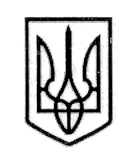 СТОРОЖИНЕЦЬКА МІСЬКА РАДА ЧЕРНІВЕЦЬКОГО РАЙОНУЧЕРНІВЕЦЬКОЇ ОБЛАСТІВИКОНАВЧИЙ КОМІТЕТР І Ш Е Н Н Я  13 липня 2021 року                                                                  № ______Про призначення опіки над майном, яке належить на праві власності малолітній дитині-сироті, СОПКО ДариніСтепанівні        Відповідно до статті 34 Закону України «Про місцеве самоврядування в Україні», пункту 57, 65 Порядку провадження органами опіки та піклування діяльності, повʼязаної із захистом прав дитини, затвердженого постановою Кабінету Міністрів України від 24 вересня 2008 року №866 (зі змінами), розглянувши подання Служби у справах дітей від 25 червня 2021 року № 79, та додані до нього документи, діючи виключно в інтересах дитини,ВИКОНАВЧИЙ КОМІТЕТ МІСЬКОЇ РАДИ ВИРІШИВ:Встановити опіку над майном малолітньої дитини-сироти, СОПКО Дарини Степанівни, 08 квітня 2014 року народження, жительки                       м. Сторожинець, вул. Горіхова, буд. 5 кв. 2 Чернівецького району Чернівецької області, яке розташоване по вул. Горіховій, буд. 3 кв. 1 Чернівецького району Чернівецької області (далі – дитина-сирота) та належить їй на праві власності шляхом спадкування.Призначити опікуном над майном малолітньої дитини-сироти її опікуна, СОПКА Степана Семеновича, 10 січня 1953 року народження, жителя м. Сторожинець, вул. Горіхова, буд. 5 кв. 2 Чернівецького району Чернівецької області (далі - опікун).Попередити опікуна про заборону відчуження, обміну, поділу майна малолітньої дитини-сироти без дозволу органу опіки та піклування.Продовження рішення виконавчого комітету міської ради  від _________ № ______Повідомити опікуна про можливість передачі в оренду іншій особі житла, яке належить на праві власності дитині-сироті за рішенням органу опіки та піклування.5. Відповідальність за виконання даного рішення покласти на начальника Служби у справах дітей Сторожинецької міської ради Маріяна НИКИФОРЮКА.6. Контроль за виконанням рішення покласти на першого заступника міського голови Ігоря БЕЛЕНЧУКА.Сторожинецький міський голова                                Ігор МАТЕЙЧУКПідготував:							   	  Маріян НИКИФОРЮКПогоджено:							  Ігор БЕЛЕНЧУК									  Дмитро БОЙЧУК									  Олексій КОЗЛОВ								            Аліна ПОБІЖАН									  Микола БАЛАНЮКДодаток до рішення виконавчого комітету міської ради від 08 червня 2021 №_______ СКЛАДсуб’єктів міждисциплінарної команди для організації соціального захисту дітей, які перебувають у складних життєвих обставинах  1. Служба у справах дітей Сторожинецької міської ради2. Відділ освіти Сторожинецької міської ради3. Відділ соціального захисту населення Сторожинецької міської ради, надавачі соціальних послуг4. ВП №1 (м. Сторожинець) Чернівецького  районного управління поліції ГУНП в Чернівецькій області  6. КНП «Сторожинецький центр ПМСД»Секретар міської  ради                                                    Дмитро БОЙЧУК 